Name: _______________________________________ Hour: _________Melt It LabEngineering Teamwork and PlanningYou are part of a team of engineers given the challenge of building a container to melt an ice cube as fast as possible. You’ll have lots of materials to use such as aluminum foil, fabric, cotton balls, moss, cardboard, additional paper cups, tape, straws, paper clips, clothespins, wire, string, rubber bands, and other readily available materials. Your team’s challenge is to melt the ice cube faster than any other team’s devices by the end of the hour. Planning and Design Phase
Think about the different ways you can use the materials provided to melt an ice cube. In the box below, draw a diagram of your planned cup and include a list of the parts you think you might need. You can adjust this later and also add more materials during construction. Construction Phase:Build your system around the cup using any of the materials provided.Classroom Testing:Your teacher will give you an ice cube. Measure the length of your ice cube and then put it into your device immediately. Every 5 minutes quickly measure the length of your ice cube and return it to your device. Record your lengths in the chart below.Data:Graph your data over time. Make sure that you make the right graph and that everything is labeled correctly.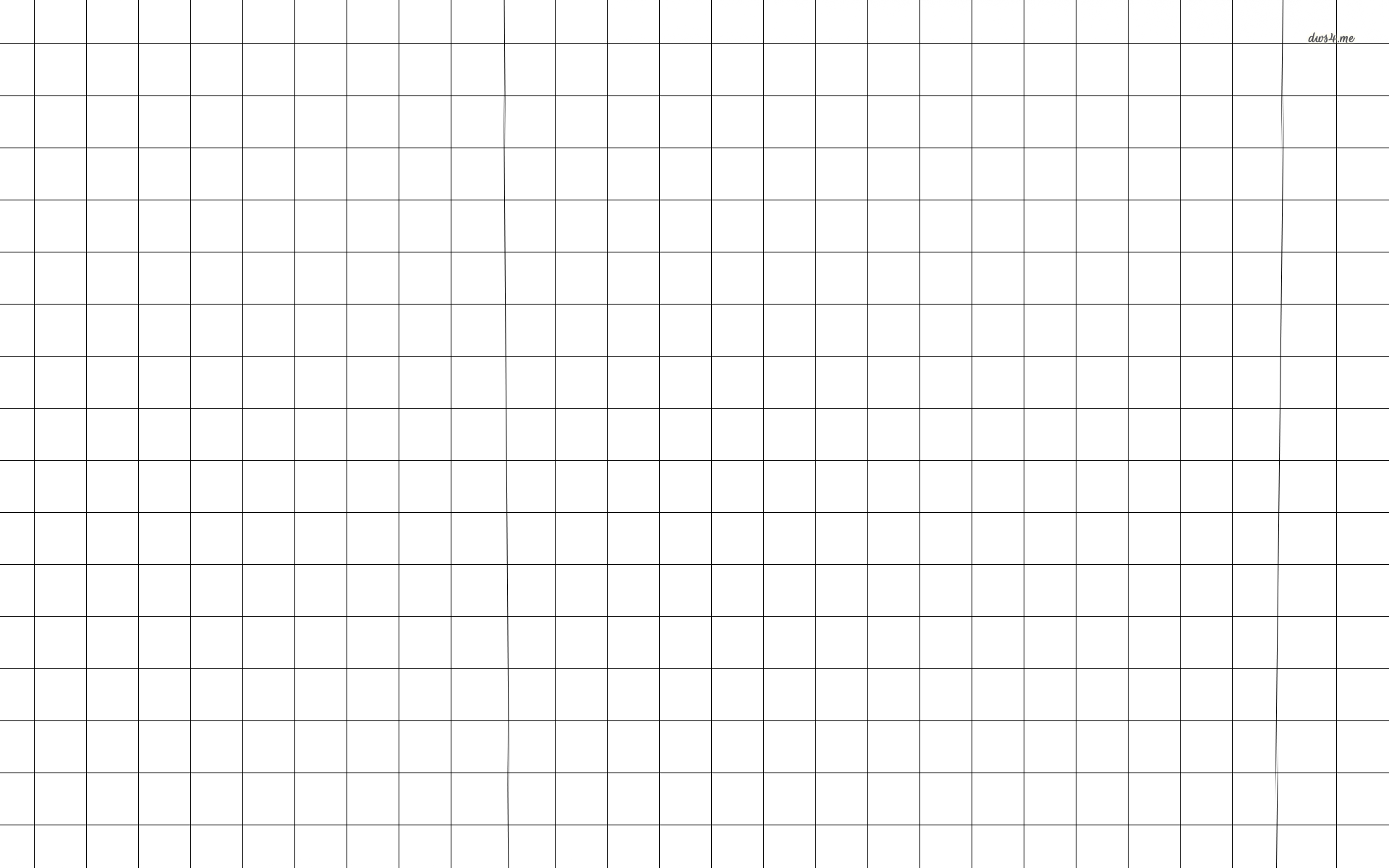 Reflection:How similar was your original design to the actual cup that you built? What changed? Why?How did your team’s ice cube length compare with other groups ice cubes?If you had a chance to do this project again, what would your team have done differently?What did your graph tell you about the rate of ice cube change?If you could use one additional component material that was not provided to you which would you choose and why?What aspects of other team designs did you find most innovative? Why? Materials Needed:Original Length of Ice CubeLength at 5 minutesLength at 10 minutesLength at 15 minutesLength at 20 minutesLength at 25 minutesLength at 30 minutesLength at 35 minutesLength at 40 minutesDifference in Length from original length to final lengthClass Length DifferencesAverage Class Length Difference